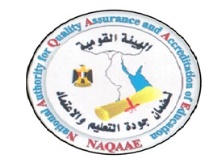 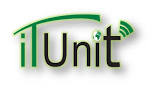 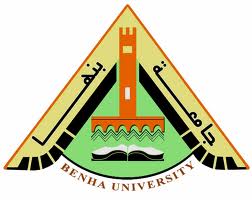 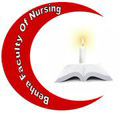 محضر اجتماع فريق وحدة تكنولوجيا المعلوماتبكلية التمريض- جامعة بنهاشهر9 /2017متم عقد اجتماع  فريق وحدة تكنولوجيا المعلومات وذلك يوم الأحد الموافق 10/9/2017م فى تمام الساعه 12ظ بوحدة تكنولوجيا المعلومات  تحت رعاية أ.د/هويدا صادق عبد الحميد عميد الكلية وذلك بحضور كلا من :د/ أمينه عبد الرازق             مدير وحدة تكنولوجيا المعلوماتد/ سماح رمضان              نائب مدير وحدة تكنولوجيا المعلوماتد/ امل سعيد                   منسق it قسم تمريض الباطنى والجراحىد/ محضية مرسى            منسق  itقسم ادارة التمريضد/ رحاب سليمان             منسق  itقسم تمريض صحة الام والرضيع م.م/ رضا محمد             منسق it قسم تمريض الاطفالم. ولاء كمال                منسق it قسم تمريض صحة المجتمعآمال محمد عبدة                مسئول الشبكات ميرفت عادل                    مسئول بوابه الكترونيهدينا محمد                       مسئول بوابه الكترونيهمنى حمادة محمد               مسئول العلاقات العامه ( توثيق )تم مناقشة الموضوعات الآتية :الموضوع الأول: بخصوص عمل خطة وتنظيم الدورات التدريبية الخاصة بأعضاء الدراسات العليا القرار: تم عمل الخطة وعرضها على العميدة ومسئول شئون الدراسات العليا   	            مدير الوحده	                    	د/ امينه عبدالرازق